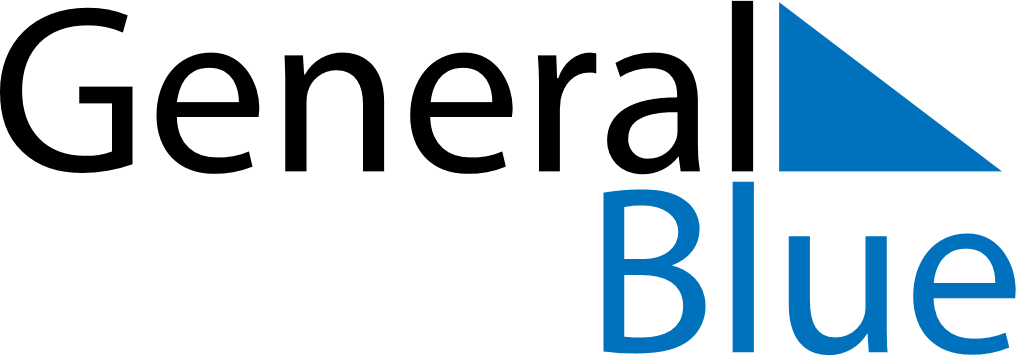 June 2018June 2018June 2018LuxembourgLuxembourgSundayMondayTuesdayWednesdayThursdayFridaySaturday1234567891011121314151617181920212223L’anniversaire du Grand-Duc24252627282930